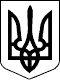 УКРАЇНАКАЛУСЬКА МІСЬКА РАДАІВАНО-ФРАНКІВСЬКОЇ ОБЛАСТІВИКОНАВЧИЙ  КОМІТЕТРОЗПОРЯДЖЕННЯ МІСЬКОГО ГОЛОВИ   22.06.2022                     	    м. Калуш			            № 111-р     Про зняття з контролю
     розпоряджень міського голови       Керуючись Законом України «Про місцеве самоврядування в Україні», відповідно до рішення виконавчого комітету Калуської міської ради від 27 квітня 2021 року №114 «Про регламент роботи виконавчих органів Калуської міської ради» та беручи до уваги службову записку директора територіального центру соціального обслуговування від 21 червня 2022 року №2608/02-23/23:      зняти з контролю розпорядження міського голови від 04.07.2012 №172-р «Про впровадження мультидисциплінарного підходу з надання соціальних послуг у територіальному центрі соціального обслуговування м.Калуша» та розпорядження від 18.03.2020 №81-р «Про внесення змін до розпорядження міського голови від 04.07.2012№172-р «Про впровадження мультидисциплінарного підходу з надання соціальних послуг у територіальному центрі соціального обслуговування м.Калуша».      Міський голова                                                      Андрій НАЙДА_________________________________________________________________Погоджено:Заступник міського голови                                       Надія ГУШНачальник загального відділу                                  Олена БУЖДИГАНЮридичний відділ                                                      Юлія КОРПАНУповноважена особа з питань
запобігання та виявлення корупції                           Наталія ПЕРЕГІНЯКПеревірив:
Головний спеціаліст загального відділу                  Лілія ЗАЛОЗЕЦЬКАВиконавець:
Головний спеціаліст загального відділу                  Лілія ЗАЛОЗЕЦЬКА    